 	       [22]Flap Type Emergency Stop Control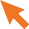 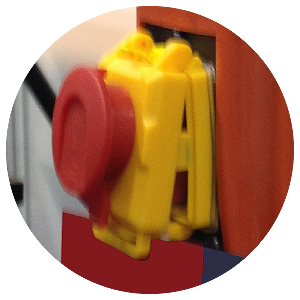 If there is one or more High Risk (H) actions needed, then the risk of injury could be high and immediate action should be taken.Medium Risk (M) actions should be dealt with as soon as possible.   Low Risk (L) actions should be dealt with as soon as practicable.Risk Assessment carried out by: 		Date:	/	/© All Rights ReservedHazardsIs the hazard present?Y/NWhat is the risk?Risk ratingH = HighM = Medium
L = LowControl measuresIs this control in place?Y/NIf no, what actions are required to implement the control?Person responsibleDate action completedContact with drive mechanismEntanglement Severe hand injuryHThe drive mechanism is appropriately guardedThe guard is removable only with the use of a tool, or alternatively is fitted with an interlocking guard mechanismContact  by persons other thanthe operator with moving machineEntanglement, pinching, amputation of body partsMSafe operational areas aremarked out clearly around machinesContact with spindle and drill bitEntanglement Severe hand injuryHThe spindle and drill bit is guarded.(An adjustable spindle/twist drill guard so that the spindle and twist drill (to the bit) are guarded to the greatest extent possible)Contact with spindle and drill bitEntanglement Severe hand injuryHChuck is appropriately guardedContact with spindle and drill bitEntanglement Severe hand injuryHDrill bit is clamped and chuck key is removedContact with spindle and drill bitEntanglement Severe hand injuryHSpindle guard is in place before the drill is operatedDirect contact with moving partsInjuries such as bruising, scalping, laceration, fracture, amputation, or burnsHA visual check is carried before use to ensure, where applicable, all guards and covers are fitted, in good order, and there are no visible faultsDirect contact with moving partsInjuries such as bruising, scalping, laceration, fracture, amputation, or burnsHMachine used in compliance with manufacturer’s instructionsDirect contact with moving partsInjuries such as bruising, scalping, laceration, fracture, amputation, or burnsMThe operator’s manual is availableDirect contact with moving partsInjuries such as bruising, scalping, laceration, fracture, amputation, or burnsHDangling jewellery is prohibited Gloves, rings or loose clothing are notDirect contact with moving partsInjuries such as bruising, scalping, laceration, fracture, amputation, or burnsHLong hair is tied backHazardsIs the hazard present?Y/NWhat is the risk?Risk ratingH = HighM = Medium
L = LowControl measuresIs this control in place?Y/NIf no, what actions are required to implement the control?Person responsibleDate action completedContact with pedestaldrill during start/stop or emergenciesEntanglement Severe hand injuryHThe stop control is more prominent than the start control to facilitate ease and speed of access when it is necessary to turn off the machineHWhere applicable, the machine is fitted with an emergency stop control (usually red domed mushroom type head on yellow housing) in an appropriate location, which is easily accessible in an emergency(A foot operated emergency stop is another possibility for a pedestal drill)The emergency stop worksHThe flap type[22] emergency stop control (flap- stop is a normal start and stop contact, which is equipped with a yellow flap and red mushroom- type push buttons, covering both the start and stop contacts) is not acceptable where there is a need for an emergency stopHazardsIs the hazard present?Y/NWhat is the risk?Risk ratingH = HighM = Medium
L = LowControl measuresIs this control in place?Y/NIf no, what actions are required to implement the control?Person responsibleDate action completedHIn the event of power supply interruption, automatic restart is prevented after restoration of the power supplyUnsupervised use of machinesUnsupervised use leading to injuryHStudents are prohibited from using certain machineryUnsupervised use of machinesUnsupervised use leading to injuryHStudents are supervised by their teacher when using 
any machineUnsupervised use of machinesUnsupervised use leading to injuryHStudents are instructed by their teacher before using 
any machineUnsupervised use of machinesUnsupervised use leading to injuryHMachinery to be used by teachers only is clearly identifiedHazardsIs the hazard present?Y/NWhat is the risk?Risk ratingH = HighM = Medium
L = LowControl measuresIs this control in place?Y/NIf no, what actions are required to implement the control?Person responsibleDate action completedElectric shock, electrocution, burns, deathElectric shock/ fire/ burnsHA visual check is carried out prior to useElectric shock, electrocution, burns, deathElectric shock/ fire/ burnsHMachines are serviced by a competent person and service records kept as part of the maintenance scheduleElectric shock, electrocution, burns, deathElectric shock/ fire/ burnsHDefective electrical equipment is clearly identified and labelled as out of useAll faults are recorded in log book. Previous faults have received attention.Defects are reported to person in control of workplace to ensure all items are repaired or replacedElectric shock, electrocution, burns, deathElectric shock/ fire/ burnsHThe operation of the RCD is checked by pressing the test button regularly and the RCD is tested periodically by a competent person to ensure that it operates at correct leakage current (leakage current not exceeding 30 mA in a time of not more than 0.3 seconds)(Applicable to plug and socket arrangements)Electric shock, electrocution, burns, deathElectric shock/ fire/ burnsHCables are free from damage, do not have any non-standard joints, or show any signs of overheatingElectric shock, electrocution, burns, deathElectric shock/ fire/ burnsHEquipment is disconnected or isolated when not in useUnsecured machine / unsecured work pieceMovement of machine leading to injury during useHThe machine is securely fixed to the floor or bench and appropriate clamps are in place to ensure that work pieces are secured, where applicableHazardsIs the hazard present?Y/NWhat is the risk?Risk ratingH = HighM = Medium
L = LowControl measuresIs this control in place?Y/NIf no, what actions are required to implement the control?Person responsibleDate action completedInadequate signageInadequate information and warnings leading to unsafe use of machine and injuryMWarning signs are prominently located and maintained in good conditionFlying fragmentsEye/facial injuryHAppropriate eye protection is wornFlying fragmentsEye/facial injuryHParticular attention is paid to spring loaded chuck keyContact with swarf or metal working fluidsEye irritation, Skin irritationHMetalworking fluids, if used, should be mixed and changed in accordance with the supplier’s instructionsSee Technologies (Hazardous Chemicals - Metal Work, Wood Work, etc.) - Template No. 59Contact with swarf or metal working fluidsEye irritation, Skin irritationHSuitable implements are used to remove swarf (dustpan and brush)No swarf is removed whilst machine is in motionIngestion of contaminated materialPoisoning or ill healthMFood and drink are prohibited in working areaContact with hazardous materialsExposure to hazardous materialsMPersonal hygiene is promoted (washing of hands, use of barrier creams etc.)